FICHA DE ACTIVIDAD – CURSO FORMACIÓN DEL PROFESORADOPERIFÉRICOS DE UN ORDENADOR CIENCIAS DE LA COMPUTACIÓNMATILDE LÓPEZ MONFILLOIES MARQUÉS DE SANTILLANA(Fecha: 20/02/2023)Fostering Artificial Intelligence at Schools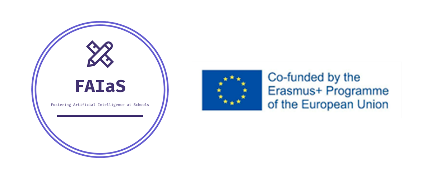 FAIaS – Ficha de actividadFAIaS – Ficha de actividadFAIaS – Ficha de actividadNombre de la actividadAsignatura y nivel educativon . de alumnos/grupoCLASIFICACIÓN DE DISTINTOS PERIFÉRICOS EN P. DE ENTRADA, P. DE SALIDA Y P. DE ENTRADA Y SALIDACIENCIAS DE LA COMPUTACIÓN18 alumnos ; 1 GRUPOObjetivosObjetivosObjetivosCONOCER Y DIFERENCIAR LO QUE ES HARDWARE Y SOFTWARECONOCER LAS PARTES DE UN ORDENADORSABER CLASIFICAR UN PERIFÉRICO CONOCER Y DIFERENCIAR LO QUE ES HARDWARE Y SOFTWARECONOCER LAS PARTES DE UN ORDENADORSABER CLASIFICAR UN PERIFÉRICO CONOCER Y DIFERENCIAR LO QUE ES HARDWARE Y SOFTWARECONOCER LAS PARTES DE UN ORDENADORSABER CLASIFICAR UN PERIFÉRICO ContextualizaciónContextualizaciónContextualizaciónCONOCER LOS ELEMENTO COMPONENTES , TANTO DE HARDWARE COMO SOFTWARE, DE LOS DISTINTOS SISTEMAS INFORMÁTICOS, VALORANDO LA IMPORTANCIA DE SU MANTENIMIENTO Y ACTUALIZACIÓN, ASÍ COMO LA MANERA EN LA QUE LA INFORMACIÓN ES TRATADA Y ALMACENADA EN ELLOS.Esta competencia es importante porque permite al alumno conocer las características de los componentes de un ordenador, de forma que le permite (tras evaluar su necesidad) escoger los más adecuados que le permitan realizar el trabajo. ENTENDER Y USAR ALGORITMOS PARA RESOLVER ESTE PROBLEMA.Esta competencia es importante porque permite al alumno analizar lo que  quiere hacer y diseñar un algoritmo para su posterior materialización.DISEÑAR, ESCRIBIR Y DEPURAR APLICACIONES INFORMÁTICAS, EN ENTORNOS DE PROGRAMACIÓN GRÁFICA Y TEXTUAL, QUE DEN SOLUCIÓN A PROBLEMAS CONCRETOS, INCLUYENDO EL CONTROL DE SISTEMAS FÍSICO Y ROBÓTICOS.Esta competencia es importante porque  hace referencia a la programación que se deberá de realizar con una aplicación determinada.Se espera realizar la tarea en grupos de 3 personas (6 grupos).  Con esta agrupación se trabajarán las competencias: COMPETENCIA LINGÜÍSTICA, ya que se va a interactuar de forma oral entre ellos, así como se trabajara la comunicación entre iguales y la exposición.COMPETENCIA EN CIENCIA, TECNOLOGÍA E INGENIERÍA COMPETENCIA DIGITAL COMPETENCIA SOCIAL Y APRENDER A APRENDER, fomentado por la investigación y búsqueda  de informaciónCOMPETENCIA EMPRENDEDORA.Dispositivos digitales, sistemas operativos y de comunicación.Digitalización  del entorno personal de aprendizajeSeguridad y bienestar digitalCiudadanía digital críticaCONOCER LOS ELEMENTO COMPONENTES , TANTO DE HARDWARE COMO SOFTWARE, DE LOS DISTINTOS SISTEMAS INFORMÁTICOS, VALORANDO LA IMPORTANCIA DE SU MANTENIMIENTO Y ACTUALIZACIÓN, ASÍ COMO LA MANERA EN LA QUE LA INFORMACIÓN ES TRATADA Y ALMACENADA EN ELLOS.Esta competencia es importante porque permite al alumno conocer las características de los componentes de un ordenador, de forma que le permite (tras evaluar su necesidad) escoger los más adecuados que le permitan realizar el trabajo. ENTENDER Y USAR ALGORITMOS PARA RESOLVER ESTE PROBLEMA.Esta competencia es importante porque permite al alumno analizar lo que  quiere hacer y diseñar un algoritmo para su posterior materialización.DISEÑAR, ESCRIBIR Y DEPURAR APLICACIONES INFORMÁTICAS, EN ENTORNOS DE PROGRAMACIÓN GRÁFICA Y TEXTUAL, QUE DEN SOLUCIÓN A PROBLEMAS CONCRETOS, INCLUYENDO EL CONTROL DE SISTEMAS FÍSICO Y ROBÓTICOS.Esta competencia es importante porque  hace referencia a la programación que se deberá de realizar con una aplicación determinada.Se espera realizar la tarea en grupos de 3 personas (6 grupos).  Con esta agrupación se trabajarán las competencias: COMPETENCIA LINGÜÍSTICA, ya que se va a interactuar de forma oral entre ellos, así como se trabajara la comunicación entre iguales y la exposición.COMPETENCIA EN CIENCIA, TECNOLOGÍA E INGENIERÍA COMPETENCIA DIGITAL COMPETENCIA SOCIAL Y APRENDER A APRENDER, fomentado por la investigación y búsqueda  de informaciónCOMPETENCIA EMPRENDEDORA.Dispositivos digitales, sistemas operativos y de comunicación.Digitalización  del entorno personal de aprendizajeSeguridad y bienestar digitalCiudadanía digital críticaCONOCER LOS ELEMENTO COMPONENTES , TANTO DE HARDWARE COMO SOFTWARE, DE LOS DISTINTOS SISTEMAS INFORMÁTICOS, VALORANDO LA IMPORTANCIA DE SU MANTENIMIENTO Y ACTUALIZACIÓN, ASÍ COMO LA MANERA EN LA QUE LA INFORMACIÓN ES TRATADA Y ALMACENADA EN ELLOS.Esta competencia es importante porque permite al alumno conocer las características de los componentes de un ordenador, de forma que le permite (tras evaluar su necesidad) escoger los más adecuados que le permitan realizar el trabajo. ENTENDER Y USAR ALGORITMOS PARA RESOLVER ESTE PROBLEMA.Esta competencia es importante porque permite al alumno analizar lo que  quiere hacer y diseñar un algoritmo para su posterior materialización.DISEÑAR, ESCRIBIR Y DEPURAR APLICACIONES INFORMÁTICAS, EN ENTORNOS DE PROGRAMACIÓN GRÁFICA Y TEXTUAL, QUE DEN SOLUCIÓN A PROBLEMAS CONCRETOS, INCLUYENDO EL CONTROL DE SISTEMAS FÍSICO Y ROBÓTICOS.Esta competencia es importante porque  hace referencia a la programación que se deberá de realizar con una aplicación determinada.Se espera realizar la tarea en grupos de 3 personas (6 grupos).  Con esta agrupación se trabajarán las competencias: COMPETENCIA LINGÜÍSTICA, ya que se va a interactuar de forma oral entre ellos, así como se trabajara la comunicación entre iguales y la exposición.COMPETENCIA EN CIENCIA, TECNOLOGÍA E INGENIERÍA COMPETENCIA DIGITAL COMPETENCIA SOCIAL Y APRENDER A APRENDER, fomentado por la investigación y búsqueda  de informaciónCOMPETENCIA EMPRENDEDORA.Dispositivos digitales, sistemas operativos y de comunicación.Digitalización  del entorno personal de aprendizajeSeguridad y bienestar digitalCiudadanía digital críticaEnunciado de la actividadEnunciado de la actividadEnunciado de la actividadSITUACIÓN DE APRENDIZAJE:El taller de tecnología está hecho un desastre, hay 1 armario cerrado, cajas y estanterías vacías. Pedimos las llaves y abrimos el armario ...¿Que nos encontramos ? ¡ SORPRESA ! Está   lleno de micrófonos, altavoces, monitores, ratones , muchos aparatos que nos son familiares, pero hay que ordenarlos en cajas y en estanterías, según sea su función.ASIGNATURA: Ciencias de la computación. CURSO Y ETAPA: 1ºESOSITUACIÓN DE APRENDIZAJE:El taller de tecnología está hecho un desastre, hay 1 armario cerrado, cajas y estanterías vacías. Pedimos las llaves y abrimos el armario ...¿Que nos encontramos ? ¡ SORPRESA ! Está   lleno de micrófonos, altavoces, monitores, ratones , muchos aparatos que nos son familiares, pero hay que ordenarlos en cajas y en estanterías, según sea su función.ASIGNATURA: Ciencias de la computación. CURSO Y ETAPA: 1ºESOSITUACIÓN DE APRENDIZAJE:El taller de tecnología está hecho un desastre, hay 1 armario cerrado, cajas y estanterías vacías. Pedimos las llaves y abrimos el armario ...¿Que nos encontramos ? ¡ SORPRESA ! Está   lleno de micrófonos, altavoces, monitores, ratones , muchos aparatos que nos son familiares, pero hay que ordenarlos en cajas y en estanterías, según sea su función.ASIGNATURA: Ciencias de la computación. CURSO Y ETAPA: 1ºESOTemporizaciónTemporizaciónTemporizaciónUso de Inteligencia ArtificialVamos a usar Learning LM para crear un clasificador de periféricos, nos dirá el nombre del periférico y si es de entrada, salida o entrada/salida.Para ello se introducirán imágenes buscadas de Internet y se comprobará su funcionamiento con los elementos encontrados en el armario.Desde el punto de vista pedagógico se usa como un instrumento que:Clasifica los elementos, lo cual los obliga  a investigar sobre ellos (aprender a aprender).Se trabaja el tratamiento de imágenes, así como cargar imágenes para entrenar nuestro algoritmo  Se trabaja la programación, fomentando el trabajo en equipoSe trabaja la toma de decisiones y el pensamiento crítico, al averiguar porque no coincide nuestro elemento con lo que dice nuestro programa de IA.Se trabaja la expresión oral, la comunicación, ya que tendrán que exponer su trabajo.Se trabajará la reflexión sobre la ampliación del algoritmo o su mejora.Descripción VisualVer vídeo adjunto.Descripción paso a paso de la actividad, especialmente de la parte tecnológica (se pueden incluir capturas de pantalla que permiten realizar la actividad paso a paso)Reflexión y capacidad críticaPreguntas dirigidas al alumnado sobre la actividad:¿Te parece que la IA te ayuda a distinguir los distintos elementos de un ordenador?¿Podrías mejorar tu algoritmo e incluir más elementos que forman parte del hardware?¿Podrías mejorar tu programa de SCRAT modificando el “sprite” y su escenario?¿Te ha gustado la experiencia?Volver a pasar el test inicial.Criterios de evaluaciónIMateriales y licenciaSCRATCH (https://scratch.mit.edu)LEARNING ML (https://learningml.org/)EDITOR DE TEXTO (OPENOFFICE)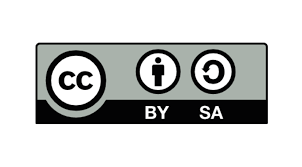 Licencia de uso de la ficha y de los materiales propios de la actividad (preferentemente Creative CommonsAttribution-ShareAlike)Listado de recursos20 ORDENADORES O 10 PORTÁTILES Y 10 TABLETSIMPRESORASMONITOR INTERACTIVOCAMARAS WEB PARA PC SI NO SON PORTÁTILESTODOS LOS PERIFÉRICOS QUE PODAMOS ENCONTRARInformación adicionalVIDEO DEMOSTRACIÓN LEARNING MLVIDEO PRESENTACIÓN DE LA ACTIVIDAD